	2023-02-17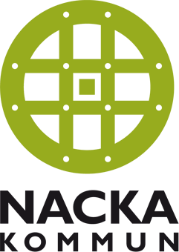 Nacka Seniorcenter Introduktion för timvikarier natt 
Nacka Seniorcenter Vision: Vi ska vara bäst på äldreomsorgVärdering
Förtroende och respekt för människors kunskap och egen förmåga samt för deras vilja att ta ansvar. (Nacka kommun)Affärsidé
Vi är en öppen och transparant verksamhet som skapar trygghet och värde för dem vi är till för.Nacka kommuns vision: Öppenhet och mångfald
Grundläggande värdering: Förtroende och respekt för människors kunskap och egen förmåga- samt för deras vilja att ta ansvarChecklista: Stab kompetensDigital Sekretessförbindelse (digital utbildning/film) https://www.tanum.se/download/18.14204d37180ef5fc797b826e/1653903381178/Sekretessfilm 3.0 Slutversion.mp4Behörigheter och inloggning till medvind och Nacka konto (gul lapp)Policys & rutiner för Nacka kommun: Nacka.se/ personalinfo/ arbetsmiljö Bestämmelser kring Arbetstidslagen                Mobbning, trakasserier, kränkande särbehandling, hot och våld Tillbud/arbetsskada, Nacka.se/KIAGenomförandeplan/social akt/Bank id/E-legitimationAvvikelse och Lex Sarah Synpunkt & KlagomålshanteringBasalvårdhygien Digital utbildning *Demens ABC digital utbildning *Sjuk/friskanmälan ( blå lapp), tfn: 0455-34 05 41 ring alltid till enheten du ska arbeta på  MedvindMobilpolicyLasdagar  NSC förväntningar på vikarier-, framförallt medarbetarpolicyn, läsa och dokumentera samt ta till dig information om rutiner. Processen att bokasLön och utbetalning*Obligatorisk innan du bokas på introduktion• Basala hygienrutiner inom vård och omsorg - För att genomföra utbildningen måste du skapa konto/logga in med BankID på Socialstyrelsens hemsida.• Svenskt Demenscentrums utbildningsportal: Logga in på webbplatsen - Demens ABC: Denna utbildning kräver att du skapar ett konto. Jag har tagit del av ovanstående Namn & Datum	_____________________________________________Information om verksamheten du ska få din introduktion påVerksamhetschef: Namn och telefonBitr. verksamhetschef: Namn och telefonAdministratör/Bemanning/samordnare/sjukanmälan: Namn och telefon Välkommen till Nacka Seniorcenter Handledare under din introduktion är:……………………………………………………………………….Du kommer att få följa med mig för att lära dig Nacka Seniorcenter.Vi kommer att gå igenom det mest viktiga för att du skall kunna arbeta och känna dig trygg. Jag uppskattar om du är nyfiken och ställer frågor. Som medarbetare hos oss på natten är det viktigt att;- Du kan arbeta självständigt men inte vara rädd för att be om hjälp eller råd-Tar initiativ-Är tydlig -Har ett gott bemötande mot kunder, anhöriga och kollegorSom vikarie kommer du att arbeta i stället för en ordinarie personal, därför är det viktigt att du läser genomförandeplanen och eventuella ordinationer för att kund ska få rätt hjälp. Ett leende är guld värt, ett vänligt sätt värmer kropp & själChecklista: Handledare i omvårdnadDag 1. Du går med din handledare i alla moment i omvårdnad och i alla nattliga rutiner.Ni ska planera så du hinner genomföra under natten;Lokalorientering /rundvandring    Ta del av våra rutiner för nattarbete Nyckel- eller tagg- hantering till kunders rum och allmänna utrymmen. Så här fungerar larmtelefonerna – digital utbildning, inlogg (unikt inlogg till olika NSC) Film sekretess https://www.tanum.se/download/18.14204d37180ef5fc797b826e/1653903381178/Sekretessfilm 3.0 Slutversion.mp4Logga in i Nackadator, lösenord ”gula lappen”Sjukanmälan/frisk ”blå lapp” telefonnummer till verksamhetenTelefonnummer till ssk kväll o natt samt dag helgBasal vårdhygien klädregler och tvättrutin, användning av skyddsutrustningSagan om den rena handsken - YouTube En film om Vårdhygien - För särskilt boende - YouTubeBasala Hygien och Klädregler (BHK) inom Särskilt boende - YouTubeSocialstyrelsen öppna utbildningar (onlineacademy.se) Så här hittar du arbetsmiljörisker hos kunden (orangea pärmen?)DIGITAL UTB. HOT O VÅLD Säkerhetsdialogen - Vad är hot och våld? - YouTubeDag 2. Du går med din handledare i alla moment i omvårdnad och i nattliga rutiner. Ni ska planera så du hinner genomföra under natten:Repetera gårdagens lista se så du hunnit med allt, annars fortsätt där du varInlogg på larmtelefonen och Epsilon- läs från gårdagenSkydds tvångs och begränsningsåtgärder- Visa varningsikonen pratbubblan i Epsilon-och var man hittar information i genomförandeplanen Så här hittar du kundernas risker och behandlingsbegränsningar ( ej HLR) så du snabbt kan se dom- telefon o dator varningsikonerJobba Alltid efter Genomförandeplan och social akt, så här gör du. (Titta alltid i genomförandeplanen innan du hjälper kund) Läs alltid i telefonen innan du besöker kund, vad har kund för risk/ behov av stödDet här ska du skriva i kundens sociala journal (Epsilon) Dokumentation enligt Socialtjänstlagen - YouTube-Händelser av vikt, exempel: Kunden har varit ute på promenad idag och tyckte om det. Kunden har kräkts, jag kontaktade ssk. Om det är ex ett fall, ska detta avvikelserapporteras och skrivas i journal. -Avvikande mot genomförandeplan, exempel: kunden ville inte duscha idag, vi hjälpte till och tvätta med tvättlappar i stället. Kunden ville inte vara med på bingo som hon brukar.Hur du registrerar avvikelser/fall i DF respons     Dag 3. Du går delvis med din handledare i alla moment i omvårdnad och dagliga rutiner. Ni ska planera så du hinner genomföra under dagen;Repetera gårdagens lista se så du hunnit med allt, annars fortsätt där du varInlogg på larmtelefonen och Epsilon- läs från gårdagenTrygghetsjourenVar hittar jag rutiner om jag behöver ta reda på något om ingen annan kan svara. (logga in i www.vlsmart.se)Skyddsombud      Utvärdering av introduktion/handledare                           Jag har tagit del av ovanståendeNamn & datum____________________________                 Handledare_______________________________                  